Publicado en Madrid el 26/08/2021 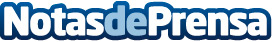 José Felipe Santana Rodríguez: El Marketing Digital es la publicidad del siglo XXIEl marketing ha cambiado mucho con la llegada del siglo XXI y con el desarrollo de las nuevas tecnologías, pero sobre todo con la aparición de internetDatos de contacto:Carlos R+34 615 19 95 56Nota de prensa publicada en: https://www.notasdeprensa.es/jose-felipe-santana-rodriguez-el-marketing Categorias: Marketing Madrid Emprendedores E-Commerce http://www.notasdeprensa.es